СПИСОК НОМЕНКЛАТУРЫ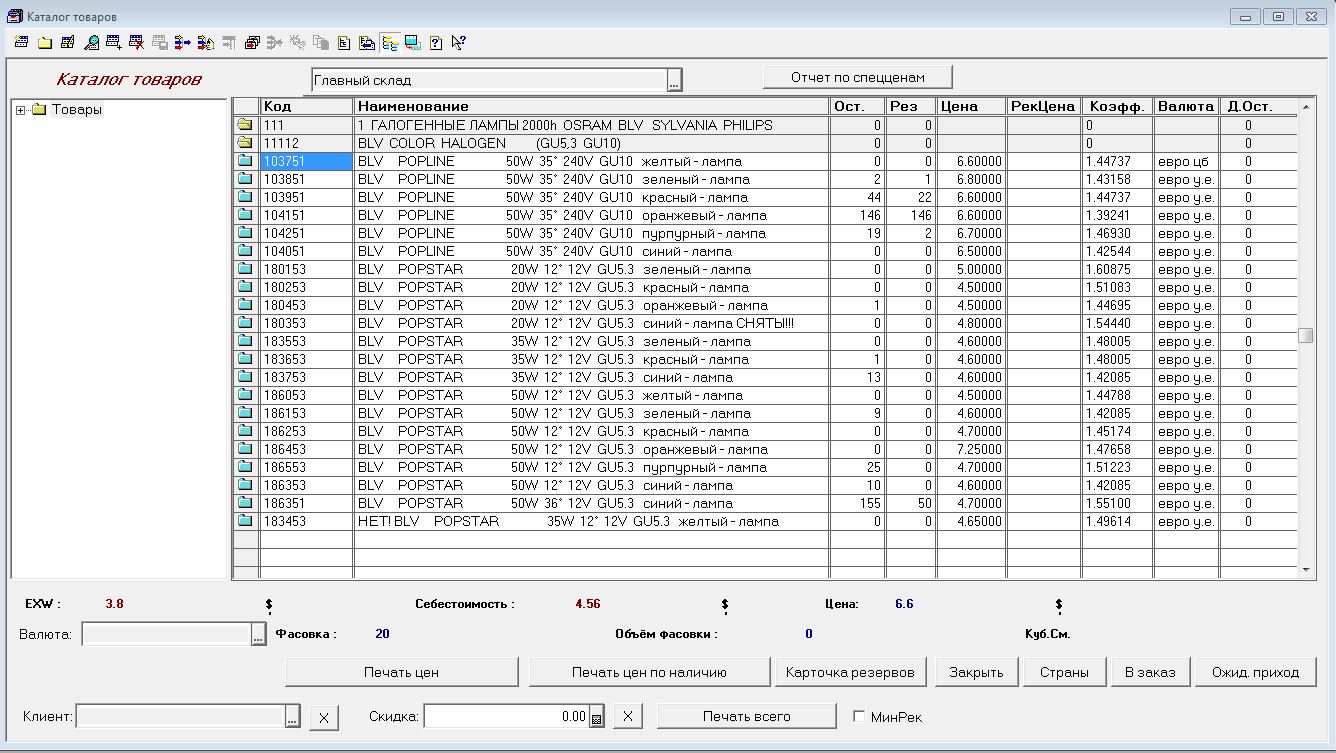 В список номенклатуры требуется добавить столбцы:Остатки (основной склад)Резервы (кол-во товара, поставленного в резерв)Базовая ценаВалютаКоэффициент (цена/себестоимость)Остатки по доп. Складам (добавился склад – появилась колонка)Реквизит рекомендуемая цена не нуженВнизу формы:EXW (цена поставщика) + валютный знакСебестоимость + валютный знакЦена (базовая) + валютный знакФасовка (сколько индивидуальных упаковок вмещается в коробку) Объем фасовки (как считается надо посмотреть в конфигурации)Вес нетто (вес одной штуки)Кнопка «Карточка резервов» - выводит отчет по резервам на выбранную позицию (задел на будущее, так как пока не реализован справочник «контрагенты»)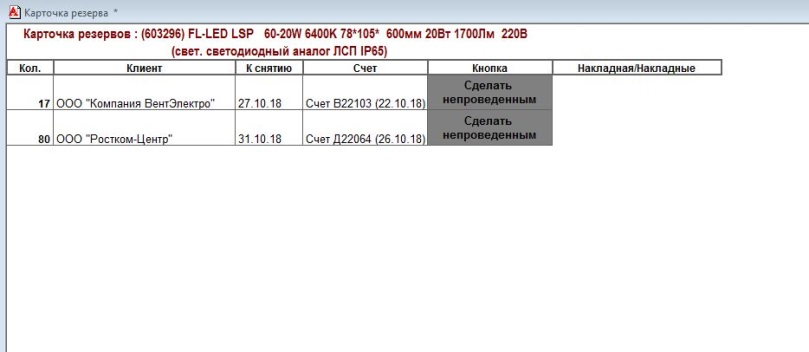 КАРТОЧКА ТОВАРАТипа цен пока будет только три: EXW, себестоимость и базовая цена. На данном этапе это просто поля, не зависящие друг от другаКод(артикул)Уникод(ид номенклатурной единицы из 1с) в идеале перенести из 77Ндс (это вроде уже есть)Себестоимость (с учетом НДС)EXW (цена поставщика с учетом НДС)Цена (базовая с учетом НДС)ВалютаМинимальная рек цена – не надо, отмерлоБренд – список брендов(при переносе надо будет его сгенерировать, если указан бренд – добавить его в список и указать для данного товара)Максимальный процент скидки (старший приоритет) – максимальный размер скидки для конкретной номенклатурной единицыТак же есть максимальная скидка на номенклатурную группу (группу товаров) – она работает если не указана скидка в карточке товара. У родительской группы соответственно тоже может быть скидка. Приоритет всегда в сторону дочернего элемента.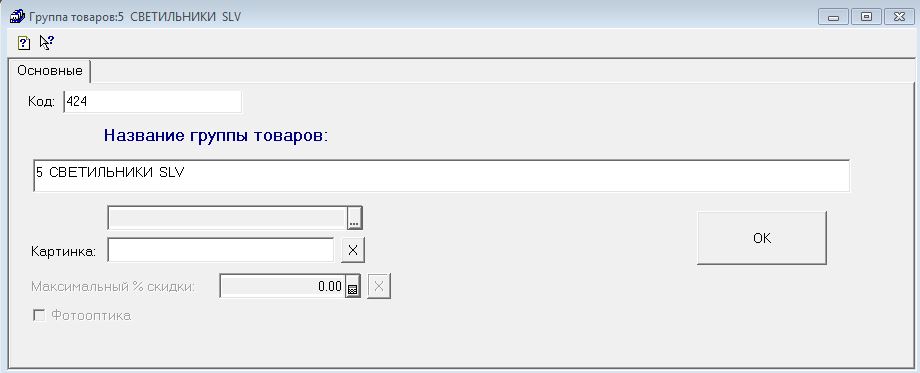 Коэффициент (цена/себестоимость)Объем индивидуальной упаковкиДлина (мм)Ширина (мм)Высота (мм)Собственно сам объем = x*y*z мм. кубСтрана производитель (берется из справочника Классификатор стран мира) сделать по аналогии с брендамиГалка «отменить спеццены клиента» пока что просто перенести состояние(вкл или выкл)Эта галка должна отменять специальные цены для клиентов, у которых они естьГалка «специальная цена» отменяет все скидки(разрешает продавать только не ниже базовой цены)Вес(вес НЕТТО) перенести из 77Вес БРУТТО просто добавить полеКонтроль лимита – возможно это уже есть в 10.3 . Это запрет на отгрузку по позиции более чем на определенное количество. То есть считаются резервы и отгрузки с определенной даты (для конкретного менеджера), если квота превышается этот менеджер не может зарезервировать больше лимита, осталось 10 – значит может зарезервировать только 10. Такая вот квота на резервирование номенклатурной позиции для менеджеров.ГТД перенести из 77, если у партии нет ГТД, то он берется из этого поля